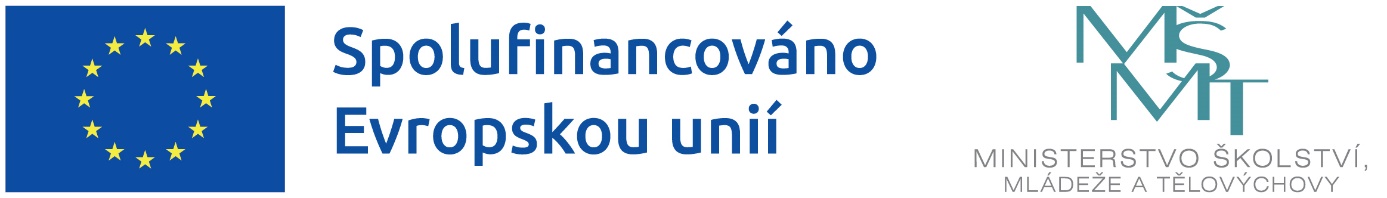 Projekt „Šablony I. - MŠ Dobrovského Brno 2022“ je spolufinancován Evropskou unií.Název projektu: Šablony I. - MŠ Dobrovského Brno 2022Registrační číslo projektu: CZ.02.02.03/00/22_002/0000956Operační program: OP JAKDélka trvání projektu: 1. 9. 2022 – 31. 8. 2025Výše dotace: 449 720 KčAktivity:1.I/1 Školní asistent MŠ1.I/6 Inovativní vzdělávání dětí v MŠ1.I/8 Odborně zaměřená tematická a komunitní setkávání v MŠ